TG PR & Media Website Copy	To request an interview for a story, podcast, or video with Traciana, please submit the form below. While we appreciate your interest, please note that due to the volume of requests we receive, we are unable to respond to all inquiries directly. 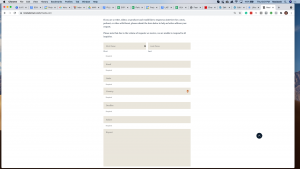  TRACIANA GRAVES OFFICIAL BIO Traciana is…An AuthorA MentorA Mindful Media Entrepreneur:  Teller of Stories Typically Untold, and Creator of the Happiness 360: Fearless Listening ™ MethodologyAmong other things, Traciana is also a native New Yorker who grew up between Harlem and Paris, the mother of a teenage son and a tea aficionado.Voted by The Huffington Post as one of "America's Most Fearless Women" for the work that she has done in leadership and workforce, and personal development, her insights are regularly featured on national media outlets. Traciana believes that “Using the unique power of our voice, we have the power to change the world.” Her belief has garnered her status as an internationally acclaimed vocalist (former background vocalist Celine Dion and six-time Grammy award-winners Steel Pulse), a motivational speaker, organizational development consultant, and a digital activist. As an extension of the deep work she has accomplished with leaders in the private and corporate sectors, she founded The Visionary Leader Network ™ (The VL Network ™)- a global media and training platform that facilitates Fearless Listening Leadership, Cultures, and Visionary Ventures to mindfully cultivate our best self, connect to our boldest possibilities, and manifest professional and personal actualization.More profoundly, Traciana discovered how to leverage her practical experiences with the research she achieved during her academic tenure at the Sorbonne, Georgetown University, and New York University. This discovery is the foundation for her development of Happiness 360 and The Fearless Listening™ Methodology, a powerful process for unlocking the hidden human potential.Traciana has seen, practiced, and facilitated the "power of voice," which can shape a person, a community, and culture.  She believes that "We are all connected by breath. And through breath, music is our human ability to focus our intentions."  Because of her significant experiences and beliefs, Traciana developed the One Sound On technique to create vocal connections through song, guided meditation, and story share. The technique leverages the power of community and fosters Fearless Listening Cultures and Fearless Listening Embodiment. T.G.’s MOST REQUESTED TOPICS Happiness 360 Personal Success: Living a Fearless Listening Life[Click Here for a Free Download with More Information]Fearless Listening Cultures: How to Create a Happiness 360 Culture & Teams[Click Here for a Free Download with More Information]The Strength to Listen: Creating Happiness 360 Through Diversity & Inclusivity[Click Here for a Free Download with More Information]Fearless Listening Leadership: How To Become A One Sound On Happiness 360 Leader [Click Here for a Free Download with More Information]Happiness 360 Fearless Leadership[Click Here for a Free Download with More Information]Living Fearless Listening: One Sound On Keynotes[Click Here for a Free Download with More Information]Happiness 360: One Sound On – Living, Workshop Intensives and Retreats[Click Here for a Free Download with More Information]One Sound On TG in Concert [Click Here for a Free Download with More Information]